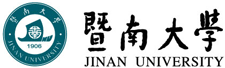 2020年招收攻读硕士学位研究生入学考试试题********************************************************************************************招生专业与代码：光学工程（080300）考试科目名称及代码：数字电子技术（820）考试科目：数字电子技术                                                  共4页，第 1页考试科目：数字电子技术                                                 共4页，第 2 页考试科目：数字电子技术                                                 共4页，第 3页考试科目：数字电子技术                                                 共4页，第 4 页考生注意：所有答案必须写在答题纸（卷）上，写在本试题上一律不给分。一、单项选择题（共10小题，每小题3分，共30分）1. 逻辑函数的表示方法中不具有唯一性的是（         ）。A.真值表                          B.逻辑表达式           C.标准与或式                       D.卡诺图2．TTL或非门的多余输入端需要（         ）。A.悬空                            B.通过电阻2.7kΩ接电源C.通过电阻2.7kΩ接地              D.通过电阻510Ω接地3．将一个时间上连续变化的模拟量转换为时间上断续（离散）的模拟量的过程称为（    ）。A.采样              B.量化                 C.保持               D.编码4．某存储器的存储容量为1024×8，则该存储器具有（         ）。A. 10根数据线和8根地址线              B. 1024根数据线和8根地址线                C. 10根地址线和8根数据线              D. 1024根地址线和8根数据线5．逻辑函数F= =（               ）。A.            B.         C. B           D. A   6．对于JK触发器，若J=K，则可完成（          ）触发器的逻辑功能。A. RS                B.D                   C.T                   D.T’7．把一个七进制计数器与一个六进制计数器串联可得到（          ）进制计数器。A. 6             B. 7              C. 13             D. 428．随机存取存储器RAM中的内容，当电源断掉后又接通，存储器中的内容（       ）。A.  全部为0                    B.  全部为1  C.  不确定                      D.  保持不变9．脉冲整形电路有（          ）。A.多谐振荡器                   B.单稳态触发器 C.JK触发器                     D.555定时器10．与八进制数（47.3）8等值的数为（           ）。A. (100111.011)2                  B. (27.6)10  C. (27.3 )16                       D. (100111.11)2二、填空题（共5小题，每小题2分，共10分）1. 逻辑代数中与普通代数相似的定律有交换律、（           ）和（           ）。2 . 单稳态触发器受到外触发时进入（              ）态。3．在一个时钟脉冲作用下，引起触发器两次或多次翻转的现象称为触发器的（           ）。4.  OD门称为（          ）门，多个OD门输出端并联到一起可实现（         ）功能。5. 右图所示电路中，Y＝（               ）。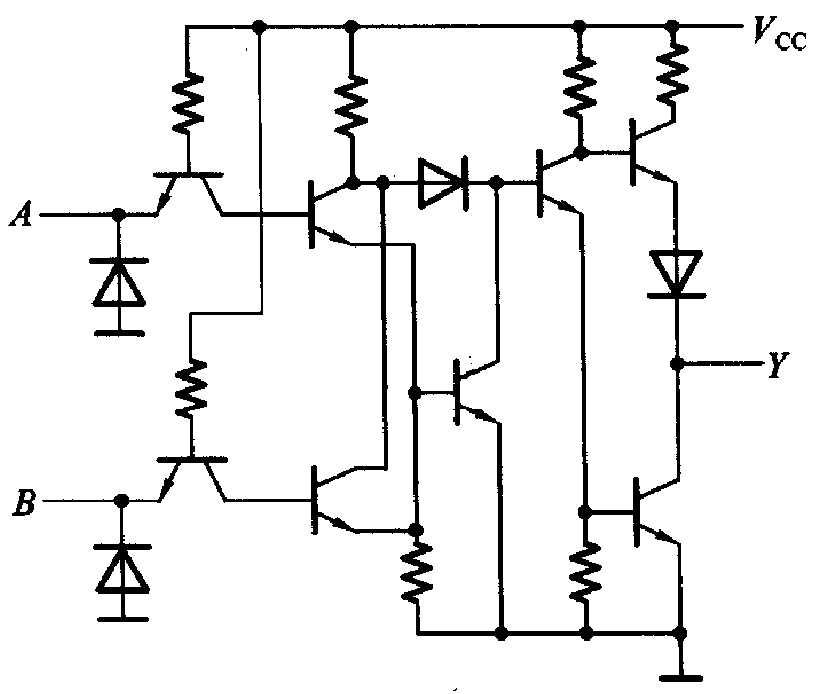 三、综合应用题（共5小题，前4题每小题20分，第5题30分，共110分）1.  将下列逻辑函数式化为与非-与非形式，并画出全部由与非逻辑单元组成的逻辑电路图。（20分）（1）（2）2．试用3线-8线译码器74LS138和门电路实现一位二进制全加器。（20分）             74LS138逻辑功能表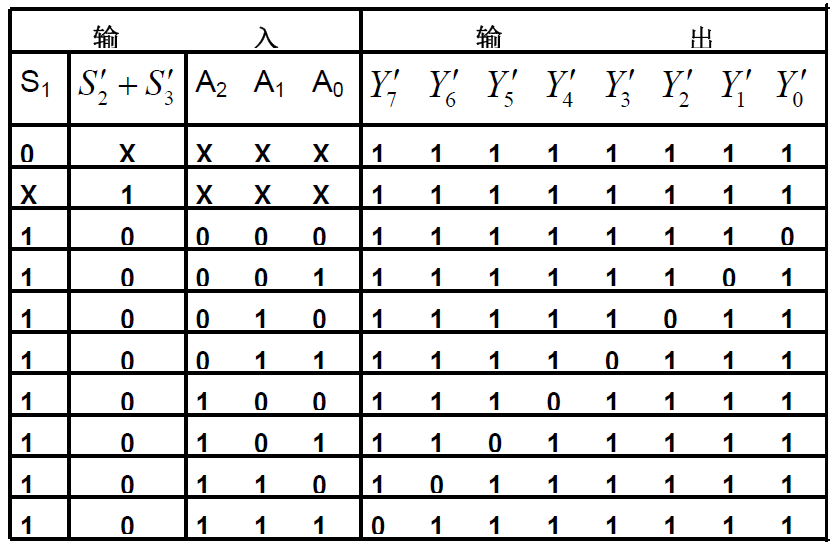 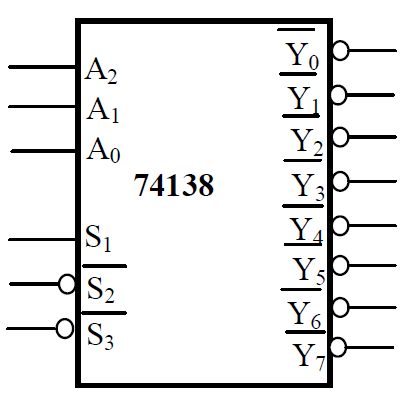 3．用8选1数据选择器74HC151设计一个函数发生器电路，它的功能表如下表所示。（20分）函数发生器功能表4．分析下图所示的时序逻辑电路的功能，写出电路的驱动方程、状态方程和输出方程，画出电路的状态转换图。（20分）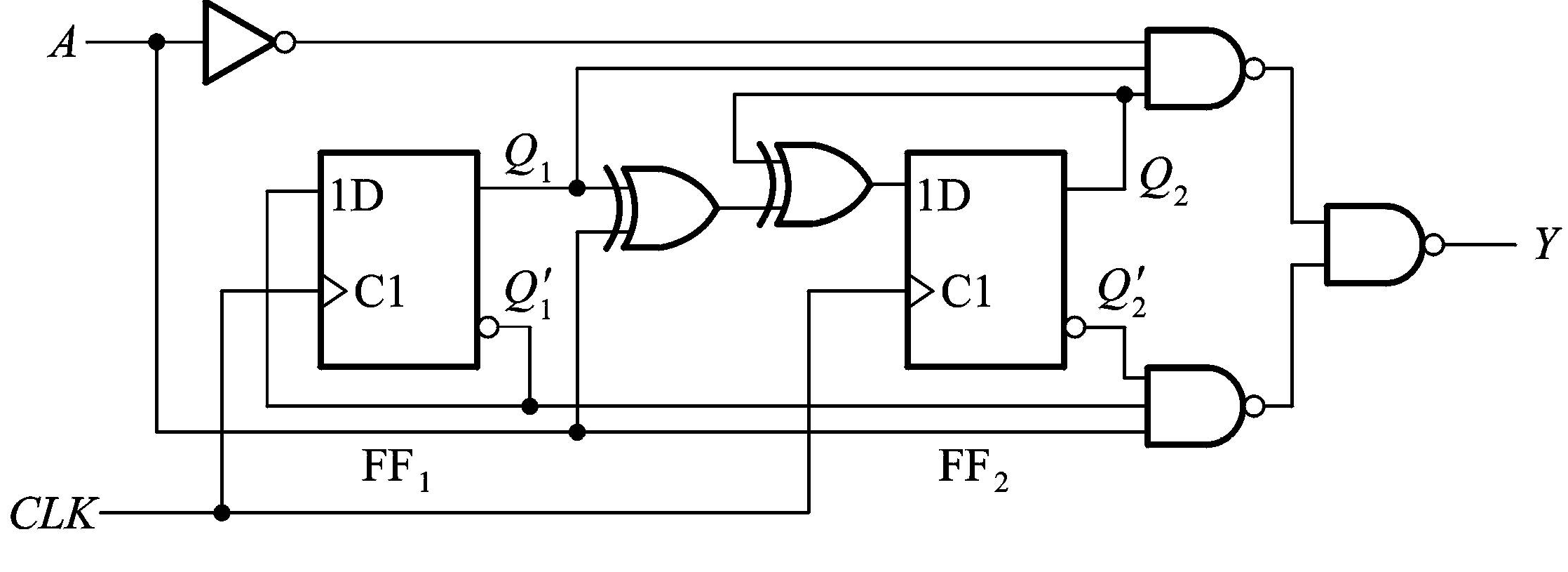 5．74LS161是同步4位二进制加法计数器，逻辑功能表如下。利用74LS161设计一个异步清零方式的十三进制加法计数器，画出其状态图，分析其能否自启动。（30分）74LS161逻辑功能表